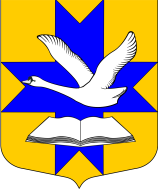 Совет депутатов муниципального образования                 БольшеколпанскоЕ   сельскоЕ   поселениЕГатчинского   муниципального   районаЛенинградской   областиВТОРОГО  СОЗЫВАРЕШЕНИЕот  «20»  февраля  2014 г.                                                                                                     №  01                     Руководствуясь статьей 153 БК РФ, Уставом МО Большеколпанское сельское поселение,  статьей 21 «Положения о бюджетном процессе в муниципальном образовании Большеколпанское сельское поселение Гатчинского муниципального района».                            Совет депутатов МО Большеколпанское сельское поселениеР Е Ш И Л:                 Внести в решение Совета депутатов МО Большеколпанское сельское поселение от 20.12.2013г . №  57  «О бюджете муниципального образования Большеколпанское сельское поселение Гатчинского муниципального района Ленинградской области на 2014 год»,  следующие дополнения и изменения:         1.  Статью 1 изложить  в следующей редакции:  Утвердить основные характеристики  бюджета  МО Большеколпанское сельское поселение  на 2014 годпрогнозируемый общий объем  доходов бюджета МО Большеколпанское сельское поселение в сумме  50172,13 тыс. руб.;общий  объем  расходов  в сумме  53796,97 тыс. руб.прогнозируемый  дефицит  бюджета МО Большеколпанское сельское поселение на      2014 год  в сумме 3624,84 тыс. руб.          2. В статье 6:             - в пункте 1 слова «в сумме 471,25 тысяч рублей» заменить на слова «в сумме 191,25 тысяч рублей»             -  в пункте 2 слова «в сумме 13624,70 тысяч рублей» заменить на слова «в сумме 12056,14  тысяч рублей»          3. Приложение № 1 «Источники финансирования бюджета МО Большеколпанское сельское поселение на 2014 год»  изложить в новой редакции (прилагается).           4. Приложение № 2 «Прогнозируемое поступление доходов  в  бюджет  МО Большеколпанское сельское поселение в  2014 году,  изложить в новой редакции  (прилагается).          4.  Приложение  №  3  «Межбюджетные трансферты, получаемые из других бюджетов на 2014 год» изложить в новой редакции (прилагается).          5.  Приложение № 6 «Распределение бюджетных ассигнований  по разделам  и подразделам,  классификации расходов бюджета МО Большеколпанское сельское поселение на 2014 год», изложить в новой редакции  (прилагается).           6. Приложение № 6.1. «Распределение бюджетных ассигнований по разделам и подразделам, целевым статьям, видам расхода классификации расходов бюджета МО Большеколпанское сельское поселение на 2014 год» изложить в новой редакции (прилагается).           7. Приложение № 7  «Ведомственная структура расходов бюджета МО Большеколпанское сельское поселение на 2014 год», изложить  в новой редакции (прилагается).           8.    Приложение   № 8   «Распределение бюджетных ассигнований на реализацию ведомственных  целевых программ на 2014 год»  изложить в новой редакции (прилагается)          9.   Приложение  №11  «Сведения о численности муниципальных служащих органов местного самоуправления,  работников муниципальных учреждений и затратах на их денежное содержание по МО Большеколпанское сельское поселение на 2014 год» изложить  в новой редакции (прилагается).         10. Настоящее  Решение вступает в силу с момента принятия, подлежит официальному опубликованию и размещению на официальном сайте администрации.Глава  муниципального образованияБольшеколпанское сельское поселение Гатчинского муниципального района			_________________________	  О.В. ЛиманкинО внесении изменений и дополнений в решение Совета депутатов  муниципального образования Большеколпанское сельское поселение  от 20.12.2013г. № 57 «О бюджете муниципального образования Большеколпанское сельское поселение Гатчинского муниципального района Ленинградской области  на 2014 год»